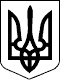 105 СЕСІЯ ЩАСЛИВЦЕВСЬКОЇ СІЛЬСЬКОЇ РАДИ7 СКЛИКАННЯРІШЕННЯ14.11.2019 р.                                            №1948с. ЩасливцевеПро надання згоди на викуп земельної ділянки в с. Щасливцеве по вул. НабережнаРозглянувши заяву фізичної особи громадянина України *** про передачу земельної ділянки комунальної власності у його власність шляхом викупу та надані документи, враховуючи його згоду на сплату авансового внеску в рахунок оплати ціни продажу цієї земельної ділянки, та ті факти що земельна ділянка вже сформована у встановленому законом порядку та Щасливцевською сільською радою зареєстровано право власності на неї (реєстраційний номер об’єкту нерухомого майна у Державному реєстрі речових прав на нерухоме майно – ***, номер запису про право власності – ***) та на ній розташовано об’єкт нерухомого майна – будиночок для відпочинку що належить заявнику (реєстраційний номер об’єкту нерухомого майна у Державному реєстрі речових прав на нерухоме майно – ***, номер запису про право власності –***) керуючись ст.ст.12, 19, 123, 124, 125, 126-128, 134 Земельного кодексу України та ст. 26 Закону України “Про місцеве самоврядування в Україні” сесія сільської радиВИРІШИЛА:1. Надати фізичній особі громадянину *** (паспорт *** виданий 14.01.2019р. Генічеським районним відділом Управління ДМС у Херсонській області, код підрозділу: 6520, ідентифікаційний номер - ***) попередню згоду на передачу у його власність шляхом викупу земельної ділянки комунальної власності розташованої по вул. Набережна, *** в с. Щасливцеве Генічеського району Херсонської області, з кадастровим номером 6522186500:04:001:12***, площею 1,1085 га., цільового призначенням - для будівництва та обслуговування об'єктів рекреаційного призначення (КВЦПЗ- 07.01) із земель рекреаційного призначення Щасливцевської сільської ради.2. Провести експертну грошову оцінку земельної ділянки зазначеної у п.1 цього рішення, для чого доручити Виконавчому комітету Щасливцевської сільської ради:2.1. Укласти з особою зазначеною у п.1 цього рішення, відповідний договір щодо сплати нею авансового внеску в рахунок оплати ціни продажу земельної ділянки зазначеної у п. 1 цього рішення, у розмирі 20% від її нормативно грошової оцінки.2.2. Після сплати авансового внеску та зарахування його до сільського бюджету, за рахунок цього внеску замовити в суб’єкта оціночної діяльності, який має відповідний дозвільні документи на цей вид діяльності, експертну грошову оцінку вищевказаної земельної ділянки та надати її на затвердження сесії сільської ради після її виготовлення.3. Попередити заявника що рішення про передачу йому шляхом викупу земельної ділянки, зазначеної у п.1 цього рішення буде прийнято сільською радою після виготовлення та затвердження в установленому законом порядку її експертної грошової оцінки.4. Контроль за виконанням даного рішення покласти на Постійну комісію Щасливцевської сільської ради з питань регулювання земельних відносин та охорони навколишнього середовища.Сільський голова                                                             В. ПЛОХУШКО